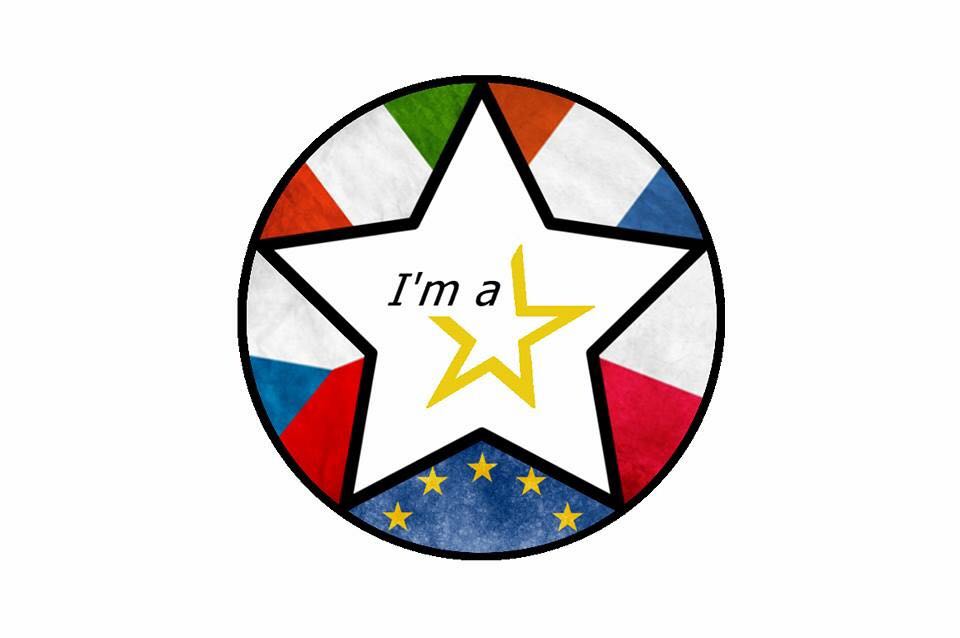 PORTFOLIO        Name and Surname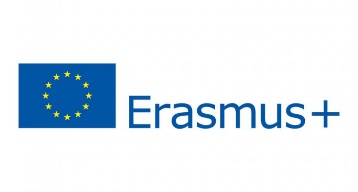 ERASMUS PORTFOLIOPersonal informationName and surname: Address: Email: Nationality:Date of birth: Gender: Personality testsPersonal questionnaireWhat is your name?............................................................................................................................................................................................................................................................................................................Where are you from?………………………………………………………………………………………………………………………………………………..………………………………………………………………………………………………………………………………………………..What is the name of your school?………………………………………………………………………………………………………………………………………………..………………………………………………………………………………………………………………………………………………..What branch do you study at your school?………………………………………………………………………………………………………………………………………………..…………………………………………………………………………………………………………………………………………….....Why did you choose this branch?………………………………………………………………………………………………………………………………………………..………………………………………………………………………………………………………………………………………………..What do you enjoy most in your branch?………………………………………………………………………………………………………………………………………………...……………………………………………………………………………………………………………………………………………….What tools,aids,machines do you use in your branch?………………………………………………………………………………………………………………………………………………...………………………………………………………………………………………………………………………………………………What are the subjects you study?………………………………………………………………………………………………………………………………………………..………………………………………………………………………………………………………………………………………………..Are you satisfied with the branch of study you chose?………………………………………………………………………………………………………………………………………………..………………………………………………………………………………………………………………………………………………..Would you like to stay in a branch of study you have chosen?………………………………………………………………………………………………………………………………………………..………………………………………………………………………………………………………………………………………………..Do you want to continue with a further education?………………………………………………………………………………………………………………………………………………..………………………………………………………………………………………………………………………………………………..What would you want to achieve in your life?………………………………………………………………………………………………………………………………………………...……………………………………………………………………………………………………………………………………………….My interests:-Which are your hobbies and your interests?-Someone told you have talent for:-How do you usually spend your free time? -What would you spend more time on?-For the profession you would like to pursue, do you think you choose the right school?-What’s the thing you like the most of your school?-And the thing you like the less?-When I’m home, I usually do: -Which are the topics you like among those treated at school?-How do you spend your time with your friends?-What would you wish if you had more time?-What would you like to study? I’M LIKE THISWrite a biography by placing 5 words describing you on the face below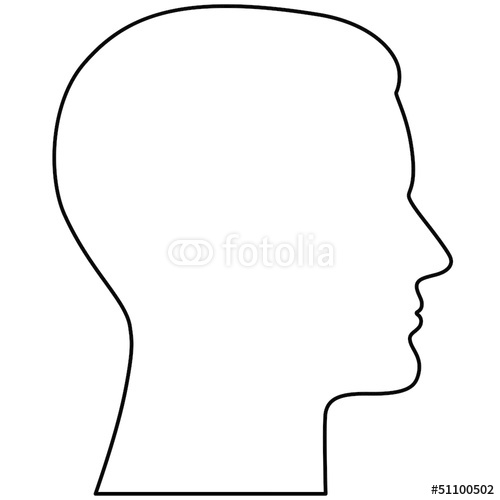 Wish’s bagImagine you are leaving for a journey. Pick six things that represent you and that you would put in your bag.-Why did you pick these things?-Imagine you could make three wishes: what would you like for your future?Personal flagCreate your own flag by filling the first part of it with your favourite colour, the third one with the colour you do not like and in the middle write the word that describes you best.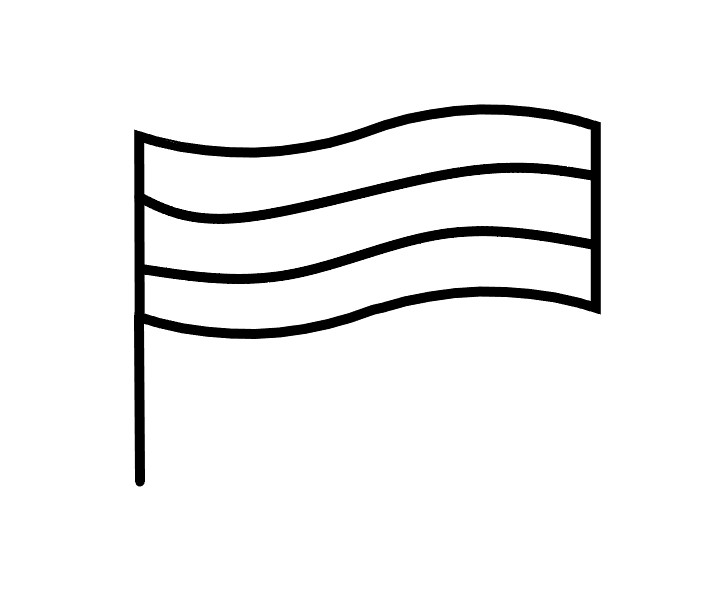 Blazon and mottoCreate your own blazon. Draw something resembling your family in the up left corner, your country – up right corner. Draw the thing you like doing most in the down left corner and the thing connected with your ideal job in the down right corner. Fill in the band with your life motto.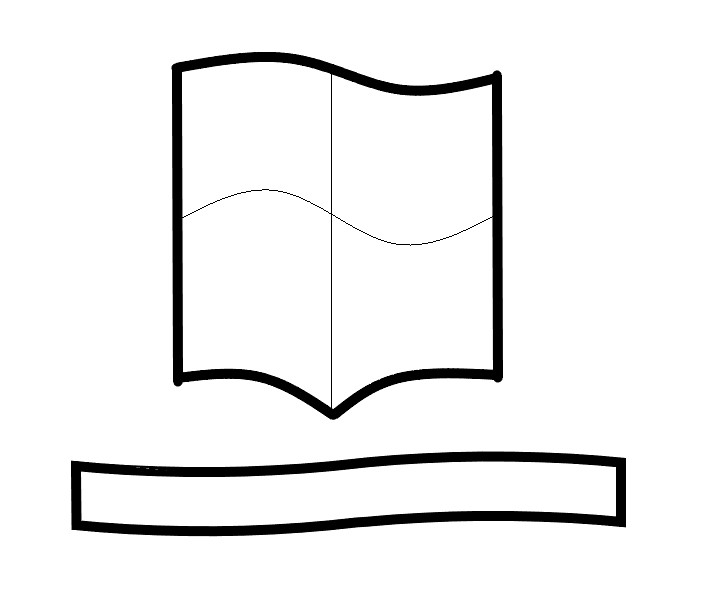 ACTIONSInternshipMY DAILY ROUTINE AT WORKAPPLICATION LETTERAn application letter is a personal letter that is typically used to apply for a job.Dear Sir or Madam,I am writing to apply for the position of _________(post)in your ________(company)as advertised in _________(source of information) on  _______(date)As you will see from the enclosed CV, I have had wide experience as ________(post)in_________(company).I attended ________(school) for______(number) years.I would like to improve my English together with my professional skills in a top-class establishment I am therefore very interested in the position you are offering and I feel I have the necessary experience for the job. I am available to come for the interview at any time convenient for you. I am looking forward to hearing from you. Yours faithfully,________(name)My dream job (describe your dream job)What do you want to do?Where do you want to work (abroad, or in your country)?Is it important for you to earn a lot of money, or do you prefer to be satisfied with your job?		Do you prefer to work alone or in a team?Do you want to run your own business?Do you prefer to be a factory worker (blue collar worker), an office worker (white collar worker) or work in the third sector (services, health care, tourism, education, etc.)Do you prefer to have a part-time or a full-time job?Do you prefer repetitive or creative job?How do you imagine your job situation in ten years?PROFESSION 
A brief description of the profession.What are your skills?Are you preparing for the job you would like to do?Are you skilled enough to work abroad?Are you satisfied with a branch of study you chose?Are you being prepared to run your own business in the future?What economic sector are you being prepared for?How can you describe your profession (repetitive, creative, challenging, rewarding, etc.)Can you continue studying this kind of profession in a higher level of education or can you develop your skills in the world of work?Do you know what kind of skills you need to have to do your profession?Information you need to know before applying for a jobWhat is the company name? When was it founded?Where is it located?Is it a national or a multinational company?What is its legal form (sole trader, general partnership, private/ public limited company)? What does the company do (produce, provide services, buy or sell)? How many people work there? What is the company structure? What markets does the company operate in? Who are the key customers?Does the company customize its products?Are there any vacancies?Skills and competencesI’m like thisI’m almost like thisI’m not like thisI’m sportyI can cooperateI can take criticism I can do my homework and  tasks with punctualityDuring the break I behave with disciplineI can solve conflicts that arise in the classroomI have no difficulty speaking in group I know how to ask for help in order to achieve my goalsI can express myself in a proper languageI can express myself well in writing I can speak correctly I don’t have any difficulty learning foreign languagesI can orient myself in unknown citiesI can read geographic maps and city mapsI can do manual laborI can drawI have artistic skillsI have talent for musicI can singI can play musical instrumentsI have a good physical enduranceI follow politicsI can keep my things orderly I always have the material needed for my lessonsI’m puncutalI can plan my working time I like to participate to school activitiesI can find information across the internetI can find information in the libraryI know how to use dictionaries, encyclopedias…I can defend my own opinionsI can make decisions about myselfI can understand my decision’s consequencesI’m friendlyI’m happy to listen to people who have ideas different from mineI can speak to a groupI can make my ideas get throughI participate actively during the lessonsI can accept decisions taken by the groupI follow the rules at school and at homeI offer myself as a volunteer when there is a homework to do during the lessonI like …PESCIOworking out how to get things done efficientlyrepairing and fixing machinesproducing designs from my own ideasbeing physically activemanaging a team of peopleworking our problemsworking with peoplegetting the details rightto be differentexploring new ideas for research and purposeshelping people learn new skillsmaking or building things with my handsgathering informationlearning new thingsusing my imagination in my workpersuading people to do or to buy somethingorganising things, people and eventsproviding care for people in some waymaking decisionscarrying out research projectsbriefing a sales team about a new productmaking listsexpressing myself in music, painting or writingworking with community groupsquestioning established theoriestaking calculated risksdesigning or servicing equipmentanalysing statistical dataworking outside in the fresh airlistening to people’s problemsanalysing a company’s annual accountsselling something I have createdwriting letters, reports and articlesusing hand/machine tools to make thingsbeing involved in a community arts projectgiving advice on grants or benefitsTotals for each columnPESCIOPeriodLocationBusiness sectorOccupationTasksDescriptionResultsAcquisition and/or improvement of technical skillsPractical knowledge: facing and managing real problems/difficult situationsImprovement of relational skillsIndependenceSense of responsibilityFlexibility[Add separate entries for each experience. Start from the most recent.][Add separate entries for each course. Start from the most recent.][Remove any headings left empty.]